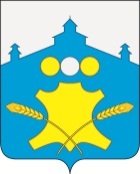 Сельский СоветСоветского сельсоветаБольшемурашкинского муниципального района Нижегородской области Р Е Ш Е Н И Е             01 марта 2016 года                                                                                    №  11Об утверждении порядка предоставления, опубликования и проверки сведений о доходах и расходах, об имуществе  и обязательствах имущественного характера в отношении лиц, замещающих муниципальные должности, в том числе депутатов, осуществляющих свои полномочия как на постоянной, так и не постоянной основе Советского сельсовета Большемурашкинского района Нижегородской областиВ соответствие с Федеральным законом от 06.10.2003 N 131-ФЗ "Об общих принципах организации местного самоуправления в Российской Федерации", Федеральным законом от 25.12.2008г. №273-ФЗ «О противодействии коррупции», Федеральным законом от 03.12.2012 г № 230-ФЗ «О контроле за соответствием расходов лиц, замещающих государственные должности и иных лиц их доходам, Уставом сельсовета,  сельский Совет Советского сельсовета  решил:1. Утвердить Положение «О порядке представления лицами, замещающими муниципальные должности, в том числе депутатами, осуществляющими свои полномочия, как на постоянной, так и непостоянной основе сельского Совета Советского сельсовета Большемурашкинского муниципального района, сведений о своих доходах, расходах, об имуществе и обязательствах имущественного характера, а также о доходах, расходах, об имуществе и обязательствах имущественного характера своих супруги (супруга) и несовершеннолетних детей» согласно приложению 1.2. Утвердить Положение «О порядке размещения сведений о доходах, об имуществе и обязательствах имущественного характера  лицами, замещающими муниципальные должности, а также о доходах, об имуществе и обязательствах имущественного характера их супруг (супругов) и несовершеннолетних детей на официальном сайте администрации Большемурашкинского муниципального района и предоставления этих сведений общероссийским средствам массовой информации для опубликования в связи с их запросами» согласно приложению 23. Утвердить Положение «О порядке проведения проверки  достоверности и полноты сведений о доходах, расходах, об имуществе и обязательствах имущественного характера, представляемых лицами, замещающими муниципальные должности, в том числе депутатами, осуществляющими свои полномочия,  как на постоянной, так и непостоянной основе сельского Совета Советского сельсовета Большемурашкинского муниципального района,  сведений о доходах, об имуществе и обязательствах имущественного характера их супруг (супругов) и несовершеннолетних детей, а также  соблюдения ими ограничений и запретов, установленных законодательством Российской Федерации», согласно приложению 3.4. Утвердить состав комиссии сельского Совета Советского сельсовета по контролю за достоверностью сведений о доходах, расходах, об имуществе и обязательствах имущественного характера, представляемых лицами, замещающими муниципальные должности, в  том числе депутатами сельского Совета Советского сельсовета, а также сведений о доходах, расходах, об имуществе и имущественных отношениях своих супруги и несовершеннолетних детей, согласно приложению 4. 5. Настоящее решение вступает в силу после его официального обнародования.        6. Контроль за исполнением настоящего решения возложить на комиссию по местному самоуправлению, здравоохранению, образованию,    правопорядку, культуре, спорту и делам молодёжи и по регламенту.Глава местного самоуправления, председатель сельского Совета                                                 Л.М. РомановаПриложение 1Утвержденорешением сельского СоветаСоветского сельсоветаот 01.03.2016 года № 11Положение О порядке представления лицами, замещающими муниципальные должности, в том числе депутатами, осуществляющими свои полномочия, как на постоянной, так и непостоянной основе сельского Совета Советского сельсовета Большемурашкинского муниципального района, сведений о своих доходах, расходах, об имуществе и обязательствах имущественного характера, а также о доходах, расходах, об имуществе и обязательствах имущественного характера своих супруги (супруга) и несовершеннолетних детей1. Настоящим Положением определяется порядок представления лицами, замещающими муниципальные должности, в том числе депутатами, осуществляющие свои полномочия, как на постоянной, так и непостоянной основе  сельского Совета Советского сельсовета Большемурашкинского муниципального района (далее по тексту – лица, замещающие муниципальную должность*) сведений о своих доходах, расходах, об имуществе и обязательствах имущественного характера, а также о доходах, расходах, об имуществе и обязательствах имущественного характера своих супруги (супруга) и несовершеннолетних детей.2. Лицо, замещающее муниципальную должность, представляет ежегодно:а) сведения о своих доходах, полученных за отчетный период (с 1 января по 31 декабря) от всех источников (включая денежное вознаграждение, пенсии, пособия, иные выплаты), а также сведения об имуществе, принадлежащем ему на праве собственности, и о своих обязательствах имущественного характера по состоянию на конец отчетного периода;б) сведения о доходах своих супруги (супруга) и несовершеннолетних детей, полученных за отчетный период (с 1 января по 31 декабря) от всех источников (включая заработную плату, пенсии, пособия, иные выплаты), а также сведения об имуществе, принадлежащем им на праве собственности, и об их обязательствах имущественного характера по состоянию на конец отчетного периода;в) сведения о своих расходах, а также о расходах своих супруги (супруга) и несовершеннолетних детей, осуществленных за отчетный период (с 1 января по 31 декабря), по каждой сделке по приобретению земельного участка, другого объекта недвижимости, транспортного средства, ценных бумаг, акций (долей участия, паев в уставных (складочных) капиталах организаций), если общая сумма сделок превышает общий доход депутата сельского Совета Советского сельсовета и его супруги (супруга) за три последних года, предшествующих отчетному периоду, и об источниках получения средств, за счет которых совершены эти сделки.3. Сведения о доходах, об имуществе и обязательствах имущественного характера, представляемые депутатами сельского Совета Советского сельсовета в соответствии с пунктом 2 настоящего Положения, включают в себя, в том числе сведения:а) о недвижимом имуществе, находящемся за пределами территории Российской Федерации, и об источниках получения средств, за счет которых приобретено указанное имущество;б) об обязательствах имущественного характера за пределами территории Российской Федерации.4. Сведения, указанные в пункте 2 настоящего Положения, представляются лицом, замещающим муниципальную должность ежегодно не позднее 30 апреля года, следующего за отчетным финансовым годом, в Комиссию сельского Совета Советского сельсовета по контролю за достоверностью сведений о доходах, об имуществе и обязательствах имущественного характера, представляемых депутатами сельского Совета Советского сельсовета (далее - Комиссия), согласно форме, утверждаемой нормативным правовым актом Президента Российской Федерации. (Указ Президента от 23.06.2014 года № 460). Состав Комиссии утверждается решением  сельского Совета Советского сельсовета.5. В случае, если лицо, замещающее муниципальную должность обнаружил, что в представленных им сведениях о доходах, об имуществе и обязательствах имущественного характера не отражены или не полностью отражены какие-либо сведения либо имеются ошибки, депутат сельского Совета Советского сельсовета вправе представить уточненные сведения в течение одного месяца после окончания срока, указанного в пункте 4 настоящего Положения.6. В случае непредставления лицом, замещающим муниципальную должность сведений о своих доходах, расходах, об имуществе и обязательствах имущественного характера и (или) сведений о доходах, расходах, об имуществе и обязательствах имущественного характера своих супруги (супруга) и несовершеннолетних детей в срок, предусмотренный пунктом 4 настоящего Положения, данный факт подлежит рассмотрению Комиссией.7. Сведения о доходах, расходах, об имуществе и обязательствах имущественного характера, представляемые депутатом сельского Совета Советского сельсовета и не подлежащие размещению на официальном сайте администрации Большемурашкинского муниципального района в соответствии с установленным сельского Совета Советского сельсовета порядком, являются сведениями конфиденциального характера (ограниченного доступа).8. Сведения о доходах, расходах, об имуществе и обязательствах имущественного характера, представляемые депутатом сельского Совета Советского сельсовета, хранятся в Комиссии сельского Совета Советского сельсовета.9. Члены Комиссии, на  которых возложена работа со сведениями о доходах, расходах, об имуществе и обязательствах имущественного характера, представляемыми лицом, замещающим муниципальную должность, виновные в разглашении указанных сведений или использовании их в целях, не предусмотренных законодательством Российской Федерации, несут ответственность в соответствии с законодательством Российской Федерации.* Лицо, замещающее муниципальную должность: депутат сельского Совета Советского сельсовета, осуществляющий свои полномочия на   непостоянной основе, глава местного самоуправления, председатель сельского Совета Советского сельсовета, осуществляющего свои полномочия на непостоянной основе.Приложение 2Утвержденорешением сельского Совета Советского сельсоветаБольшемурашкинского муниципального района                                от 01.03.2016 года № 11Положение О порядке размещения сведений о доходах, об имуществе и обязательствах имущественного характера  лицами, замещающими муниципальные должности, а также о доходах, об имуществе и обязательствах имущественного характера их супруг (супругов) и несовершеннолетних детей на официальном сайте администрации Большемурашкинского муниципального района  и предоставления этих сведений общероссийским средствам массовой информации для опубликования в связи с их запросами.1. Настоящим Положением в соответствии с Положением о статусе депутата  сельского Совета Советского сельсовета и главы местного самоуправления Советского сельсовета, утвержденное решением сельского Совета Советского сельсовета от 01.03.2016 года № 10 (далее–Положение о статусе депутата)  устанавливается порядок размещения сведений о доходах, об имуществе и обязательствах имущественного характера  лицами, замещающими муниципальные должности, а также о доходах, об имуществе и обязательствах имущественного характера их супруг (супругов) и несовершеннолетних детей на официальном сайте администрации Большемурашкинского муниципального района (далее - официальный сайт администрации района) и предоставления этих сведений общероссийским средствам массовой информации для опубликования в связи с их запросами.2. На официальном сайте администрации района размещаются и общероссийским средством массовой информации предоставляются для опубликования следующие сведения о доходах, об имуществе и обязательствах имущественного характера, представляемые лицом, замещающим муниципальную должность:а) декларированный годовой доход лица, замещающего муниципальную должность, его супруги (супруга) и несовершеннолетних детей;б) перечень объектов недвижимого имущества, принадлежащих лицу, замещающему муниципальную должность, его супруге (супругу) и несовершеннолетним детям на праве собственности или находящихся в их пользовании, с указанием вида, площади и страны расположения каждого из них;в) перечень принадлежащих на праве собственности лицу, замещающего муниципальную должность, его супруге (супругу) и несовершеннолетним детям транспортных средств с указанием вида и марки.г) сведения об источниках получения средств, за счет которых совершена сделка по приобретению земельного участка, другого объекта недвижимого имущества, транспортного средства, ценных бумаг, акций (долей участия, паев в уставных (складочных) капиталах организаций), если сумма сделки превышает общий доход лица, замещающего муниципальную должность и его супруги (супруга) за три последних года, предшествующих совершению сделки.3. В размещаемых на официальном сайте администрации района и предоставляемых общероссийским средствам массовой информации для опубликования сведениях о доходах, об имуществе и обязательствах имущественного характера, представляемых лицом, замещающим муниципальную должность, запрещается указывать:а) иные сведения (кроме указанных в пункте 2 настоящего Положения) о доходах лица, замещающего муниципальную должность, его супруги (супруга) и несовершеннолетних детей, об имуществе, принадлежащем на праве собственности указанным лицам, и об их обязательствах имущественного характера;б) персональные данные супруги (супруга), детей и иных членов семьи лица, замещающего муниципальную должность: в) данные, позволяющие определить место жительства, почтовый адрес, телефон и иные индивидуальные средства коммуникации лица, замещающего муниципальную должность, его супруги (супруга), детей и иных членов семьи лица, замещающего муниципальную должность;г) данные, позволяющие определить местонахождение объектов недвижимого имущества, принадлежащих лицу, замещающему муниципальную должность, его супруге (супругу), детям, иным членам семьи лица, замещающего муниципальную должность на праве собственности или находящихся в их пользовании;д) информацию, отнесенную к государственной тайне или являющуюся конфиденциальной.4. Сведения о доходах, об имуществе и обязательствах имущественного характера, указанные в пункте 2 настоящего Положения, в течение 14 рабочих дней со дня истечения срока, установленного для подачи справок о доходах, об имуществе и обязательствах имущественного характера, представляемых лицами, замещающими муниципальную должность, размещаются на официальном сайте администрации района, на основании соответствующего решения Комиссии  сельского Совета Советского сельсовета по контролю за достоверностью сведений о доходах, об имуществе и обязательствах имущественного характера, представляемых лицами, замещающими муниципальную должность (далее - Комиссия).5. В случае поступления в сельский Совет Советского сельсовета запроса от общероссийского средства массовой информации о предоставлении ему сведений, указанных в пункте 2 настоящего Положения, Комиссия:а) в трехдневный срок со дня поступления запроса сообщает о нем лицу, замещающему муниципальную должность, в отношении которого поступил запрос;б) в семидневный срок со дня поступления запроса предоставляет районному средству массовой информации запрашиваемые сведения в случае их отсутствия на официальном сайте администрации района.Приложение 3Утвержденорешением сельского Совета Советского сельсоветаот 01.03.2016 года № 11Положение О порядке проведения проверки  достоверности и полноты сведений о доходах, расходах, об имуществе и обязательствах имущественного характера, представляемых лицами, замещающими муниципальные должности, в том числе депутатами, осуществляющими свои полномочия как на постоянной, так и непостоянной основе сельского Совета Советского сельсовета Большемурашкинского муниципального района,  сведений о доходах, об имуществе и обязательствах имущественного характера их супруг (супругов) и несовершеннолетних детей, а также  соблюдения ими ограничений и запретов, установленных законодательством Российской Федерации1. Общие положения1.1. Настоящим Положением в соответствии с Положением о статусе депутата  сельского Совета Советского сельсовета и главы местного самоуправления Советского сельсовета Большемурашкинского района Нижегородской области, утвержденное решением сельского Совета Советского сельсовета от 01.03.2016 года № 10 (далее – Положение о статусе депутата) определяется порядок проведения проверки:а) достоверности и полноты сведений о доходах, расходах, об имуществе и обязательствах имущественного характера, представляемых лицом, замещающим муниципальную должность, к которым отнесены: депутаты сельского Совета Советского сельсовета, осуществляющий свои полномочия на   непостоянной основе, глава местного самоуправления, председатель сельского Совета Советского сельсовета, осуществляющего свои полномочия на непостоянной основе. (далее по тексту – лицо, замещающее муниципальную должность);б) соблюдения лицом, замещающим муниципальную должность ограничений и запретов, установленных законодательством Российской Федерации.1.2. Проверка проводится Комиссией сельского Совета Советского сельсовета по контролю за достоверностью сведений о доходах, об имуществе и обязательствах имущественного характера, представляемых лицом, замещающим муниципальную должность (далее - Комиссия).1.3. Основанием для проведения проверки является достаточная информация, представленная в письменной форме на имя Председателя сельского Совета Советского сельсовета Большемурашкинского муниципального района Нижегородской области (далее – Председатель сельского Совета Советского сельсовета):а) правоохранительными или налоговыми органами;б) постоянно действующими руководящими органами политических партий и зарегистрированных в соответствии с законом иных общероссийских общественных объединений, не являющихся политическими партиями;в) общероссийскими средствами массовой информации.1.4. Информация анонимного характера не может служить основанием для проведения проверки.2. Порядок проведения проверки2.1. Председатель сельского Совета Советского сельсовета направляет информацию, указанную в пункте 1.3 настоящего Положения, в Комиссию.2.2. До принятия решения о достаточности оснований для проведения проверки представленная информация предварительно рассматривается Комиссией на своем заседании на предмет соблюдения порядка ее поступления в сельский Совет Советского сельсовета Большемурашкинского муниципального района Нижегородской области (далее – сельский  Совет Советского сельсовета). 2.3. По результатам предварительного рассмотрения информации Комиссия выносит следующее решение:а) принять к рассмотрению представленную информацию;б) запросить дополнительные сведения у соответствующего органа или организации, представивших информацию, указанную в пункте 1.3 настоящего Положения;в) отказать в принятии к рассмотрению представленной информации в связи с несоблюдением порядка ее представления в сельский Совет Советского сельсовета и (или) несоответствием ее полномочиям Комиссии с уведомлением соответствующего органа или организации, представивших информацию.2.4. Решение Комиссии, предусмотренное подпунктом "а" пункта 2.3 настоящего Положения, направляется лицу, замещающему муниципальную должность, в отношении которого поступила такая информация, не позднее двух рабочих дней со дня принятия Комиссией такого решения.2.5. Лицо, замещающее муниципальную должность, в отношении которого решается вопрос о проведении проверки, в согласованный с председателем Комиссии срок вправе представить в Комиссию сельсовета, касающиеся представленной информации, а в случае поступления информации о представлении им недостоверных или неполных сведений о доходах, расходах, об имуществе и обязательствах имущественного характера представить в Комиссию достоверные сведения.2.6. Вопрос о проведении проверки рассматривается на заседании Комиссии.2.7. Основанием для принятия решения о проведении проверки является достаточная информация:а) о представлении лицом, замещающим муниципальную должность недостоверных или неполных сведений о своих доходах, об имуществе и обязательствах имущественного характера и (или) о доходах, об имуществе и обязательствах имущественного характера его супруги (супруга) и несовершеннолетних детей с указанием источника представляемой информации;б) о непредставлении лицом, замещающим муниципальную должность либо представлении им недостоверных или неполных сведений о том, что данным лицом, замещающее муниципальную должность, его супругой (супругом) и (или) несовершеннолетними детьми совершена сделка по приобретению земельного участка, другого объекта недвижимости, транспортного средства, ценных бумаг, акций (долей участия, паев в уставных (складочных) капиталах организаций) на сумму, превышающую общий доход лица, замещающего муниципальную должность и его супруги (супруга) за три последних года, предшествующих совершению сделки;в) о факте, который может быть квалифицирован как несоблюдение лицом, замещающим муниципальную должность ограничений и запретов, установленных законодательством Российской Федерации.2.8. Если оснований для проведения проверки недостаточно, Комиссия принимает решение проверку не проводить, о чем уведомляет соответствующие орган или организацию, представившие информацию, указанную в пункте 1.3 настоящего Положения.2.9. Решение Комиссии принимается отдельно по каждому из лиц, замещающих муниципальную должность, в отношении которых поступила информация, указанная в пункте 1.3 настоящего Положения, и оформляется в письменной форме. Лицо, замещающее муниципальную должность, в отношении которого решается вопрос о проведении проверки, вправе присутствовать на заседании Комиссии.2.10. Решение Комиссии о проведении проверки направляется лицу, замещающему муниципальную должность, в отношении которого такое решение принято, не позднее двух рабочих дней со дня принятия Комиссией такого решения. Решение должно содержать информацию о том, какие сведения, представленные лицом, замещающим муниципальную должность, и соблюдение каких ограничений и запретов, установленных законодательством Российской Федерации, подлежат проверке.2.11. В случае принятия Комиссией решения о проведении проверки достоверности и полноты сведений о расходах лица, замещающего муниципальную должность, его супруги (супруга) и несовершеннолетних детей в решении указывается о необходимости истребования у лица, замещающего муниципальную должность сведений:а) о его расходах, а также о расходах его супруги (супруга) и несовершеннолетних детей по каждой сделке по приобретению земельного участка, другого объекта недвижимости, транспортного средства, ценных бумаг, акций (долей участия, паев в уставных (складочных) капиталах организаций), если сумма сделки превышает общий доход лица, замещающего муниципальную должность  и его супруги (супруга) за три последних года, предшествующих совершению сделки;б) об источниках получения средств, за счет которых совершена каждая сделка, указанная в подпункте "а" настоящего пункта.2.12. Проверка проводится в срок, не превышающий 90 дней со дня принятия решения о ее проведении. По решению Комиссии срок проведения проверки может быть продлен.2.13. При проведении проверки Комиссия вправе:а) в случае, предусмотренном пунктом 2.11 настоящего Положения, истребовать от лица, замещающего муниципальную должность дополнительные сведения;б) в случае поступления письменного ходатайства депутата сельского Совета Советского сельсовета по вопросам, связанным с проводимой проверкой, провести с ним беседу, в ходе которой проинформировать лицо, замещающее муниципальную должность том, какие сведения, представленные им, и соблюдение каких ограничений и запретов, установленных законодательством Российской Федерации, подлежат проверке;в) изучать, представленные лицом, замещающим муниципальную должность, сведения о доходах, расходах, об имуществе и обязательствах имущественного характера, а также дополнительные материалы, которые приобщаются к материалам проверки;г) получать от лица, замещающего муниципальную должность пояснения по представленным им материалам;д) направлять запросы (кроме запросов в кредитные организации, налоговые органы  и органы, осуществляющие государственную регистрацию прав на недвижимое имущество и сделок с ним)  об имеющихся у них сведениях о доходах, об имуществе и обязательствах имущественного характера лицом, замещающим муниципальную должность, его супруги (супруга) и несовершеннолетних детей, о достоверности и полноте сведений, представленных лицом, замещающим муниципальную должность в соответствии с Положением «О статусе депутата сельского Совета Советского сельсовета и главы местного самоуправления Советского сельсовета Большемурашкинского муниципального района Нижегородской области", о соблюдении лицом, замещающим муниципальную должность ограничений и запретов, установленных законодательством Российской Федерации;е) наводить справки у физических лиц и получать от них информацию с их согласия.2.14. Проверка достоверности и полноты сведений, предусмотренных подпунктом "б" пункта 1.3 и пунктом 2.11 настоящего Положения, может также проводиться путем направления запроса в органы исполнительной власти. 2.15. Запросы в кредитные организации, налоговые органы Российской Федерации и органы, осуществляющие государственную регистрацию прав на недвижимое имущество и сделок с ним, направляются Председателем сельского Совета Советского сельсовета по представлению председателя Комиссии.2.16. В запросе, предусмотренном подпунктом "д" пункта 2.13 или пунктом 2.15 настоящего Положения, указываются:а) фамилия, имя, отчество руководителя кредитной организации, налогового органа, органа, осуществляющего государственную регистрацию прав на недвижимое имущество и сделок с ним, органа прокуратуры, следственного органа, иного федерального государственного органа, органа государственной власти субъекта Российской Федерации, органа местного самоуправления, иной российской организации или общественного объединения, в которые направляется запрос;б) нормативный правовой акт, на основании которого направляется запрос;в) фамилия, имя, отчество, дата и место рождения, место регистрации, место жительства и (или) пребывания лица, замещающего муниципальную должность, его супруги (супруга) и несовершеннолетних детей, сведения о доходах, расходах, об имуществе и обязательствах имущественного характера которых проверяются, либо фамилия, имя, отчество, дата и место рождения, место регистрации, место жительства лица, замещающего муниципальную должность в отношении которого имеются сведения о несоблюдении им ограничений и запретов, установленных законодательством Российской Федерации;г) содержание и объем сведений, подлежащих проверке;д) срок представления запрашиваемых сведений;е) идентификационный номер налогоплательщика (в случае направления запроса в налоговые органы Российской Федерации);ж) другие необходимые сведения.2.17. Лицо, замещающее муниципальную должность в связи с проведением в отношении его проверки вправе:а) давать пояснения в письменной или устной форме;б) представлять дополнительные материалы и давать по ним пояснения в письменной или устной форме;в) обращаться с письменным ходатайством в Комиссию о проведении с ним беседы по вопросам, связанным с проведением проверки.2.18. Письменные пояснения и дополнительные материалы, представленные депутатом сельского Совета Советского сельсовета, приобщаются к материалам проверки.3. Рассмотрение результатов проверки3.1. Результаты проверки достоверности и полноты сведений о доходах, расходах, об имуществе и обязательствах имущественного характера, представляемых лицом, замещающим муниципальную должность, а также соблюдения лицом, замещающим муниципальную должность ограничений и запретов, установленных законодательством Российской Федерации, рассматриваются на открытом заседании Комиссии. Лицо, замещающее муниципальную должность, в отношении которого проводилась проверка, вправе присутствовать на заседании Комиссии.3.2. При выявлении в ходе проверки обстоятельств, свидетельствующих о несоблюдении депутатом сельского Совета Советского сельсовета ограничений и запретов, установленных законодательством Российской Федерации, материалы, полученные в результате проверки, направляются Комиссией в трехдневный срок после завершения проверки Председателю сельского Совета Советского сельсовета для вынесения на рассмотрение сельского Совета Советского сельсовета. 3.3. При выявлении в ходе проверки обстоятельств, свидетельствующих о несоответствии расходов лица, замещающего муниципальную должность (или) расходов его супруги (супруга) и несовершеннолетних детей их общему доходу, материалы, полученные в результате проверки, направляются Комиссией в трехдневный срок после завершения проверки Председателю сельского Совета Советского сельсовета для вынесения на рассмотрение сельского Совета Советского сельсовета.3.4. При выявлении в ходе проверки обстоятельств, свидетельствующих о наличии признаков преступления или административного правонарушения, материалы, полученные в результате проверки, направляются Комиссией в трехдневный срок после завершения проверки Председателю сельского Совета Советского сельсовета для вынесения на рассмотрение сельского Совета Советского сельсовета3.5. Сведения о результатах проверки по решению Комиссии с уведомлением лица, замещающего муниципальную должность, в отношении которого проводилась проверка, предоставляются в те органы, организации и партии, которые представили информацию, явившуюся основанием для проведения проверки, с соблюдением законодательства Российской Федерации о персональных данных и государственной тайне.3.6. Информация о непредставлении лицом, замещающим муниципальную должность либо представлении им заведомо недостоверных или неполных сведений о доходах, расходах, об имуществе и обязательствах имущественного характера, выявленных Комиссией, подлежит опубликованию в общероссийских  средствах информации и размещению на официальном сайте администрации района.Приложение 4Утвержденорешением сельского Совета Советского сельсовета                                от 01.03.2016 года № 11Состав комиссии сельского Совета Советского сельсовета по контролю за достоверностью сведений о доходах, расходах, об имуществе и обязательствах имущественного характера, представляемых лицами, замещающими муниципальные должности, в  том числе депутатами сельского Совета Советского сельсовета, а также сведений о доходах, расходах, об имуществе и имущественных отношениях своих супруги (супруга) и несовершеннолетних детейТелегин Александр Владимирович глава администрации Советского сельсовета (по согласованию);Курагина Наталья Валентиновна – заместитель главы администрации Советского сельсовета (по согласованию);Боголепова Светлана Геннадьевна  - специалист 1 категории по бухгалтерскому учету и анализу администрации Советского сельсовета  (по согласованию).